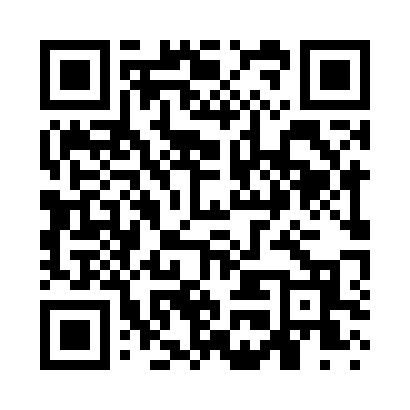 Prayer times for New Hackensack, New York, USAMon 1 Jul 2024 - Wed 31 Jul 2024High Latitude Method: Angle Based RulePrayer Calculation Method: Islamic Society of North AmericaAsar Calculation Method: ShafiPrayer times provided by https://www.salahtimes.comDateDayFajrSunriseDhuhrAsrMaghribIsha1Mon3:445:251:005:018:3410:152Tue3:445:261:005:018:3310:153Wed3:455:261:005:028:3310:144Thu3:465:271:005:028:3310:145Fri3:475:281:005:028:3310:136Sat3:485:281:005:028:3210:137Sun3:495:291:015:028:3210:128Mon3:505:301:015:028:3210:119Tue3:515:301:015:028:3110:1110Wed3:525:311:015:028:3110:1011Thu3:535:321:015:028:3010:0912Fri3:545:331:015:028:3010:0813Sat3:555:331:015:028:2910:0714Sun3:565:341:015:028:2810:0615Mon3:575:351:025:028:2810:0516Tue3:585:361:025:028:2710:0417Wed4:005:371:025:018:2710:0318Thu4:015:371:025:018:2610:0219Fri4:025:381:025:018:2510:0120Sat4:035:391:025:018:2410:0021Sun4:055:401:025:018:239:5822Mon4:065:411:025:018:239:5723Tue4:075:421:025:008:229:5624Wed4:095:431:025:008:219:5525Thu4:105:441:025:008:209:5326Fri4:115:451:025:008:199:5227Sat4:135:461:024:598:189:5028Sun4:145:471:024:598:179:4929Mon4:165:481:024:598:169:4830Tue4:175:491:024:588:159:4631Wed4:185:501:024:588:149:45